GIBANJE OD 6. DO 9. RAZREDA (18.5.2020 – 22.5.2020)Ta teden imaš več možnost. Izberi si tisto, ki ti najbolj ustreza.Možnost:Pojdi na sprehod, ki naj traja vsaj 30 minut. Izberi si sprehod v gozd. V okolici Mežice imamo veliko lepih kotičkov. Poišči kakšnega svojega. Poslušaj in opazuj naravo.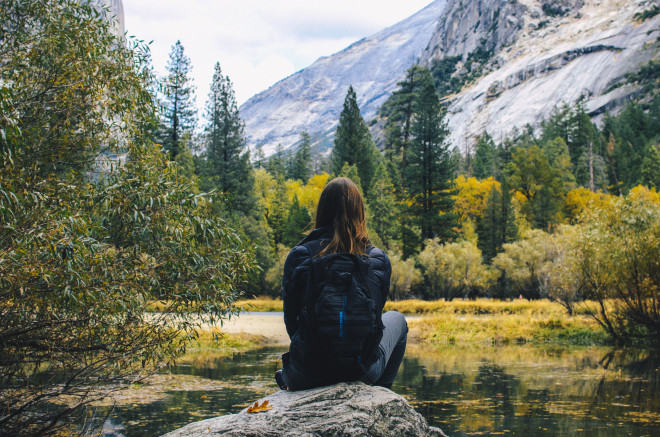 Možnost:Doma izvedi kompleks vaj za moč: 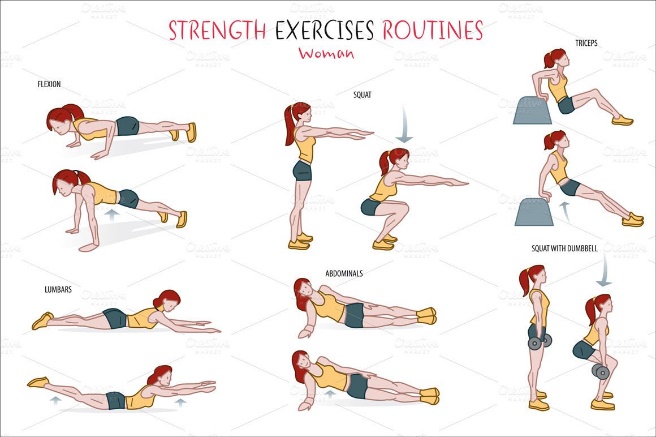 Počepi,Sklece,Dvigi trupa,Vaje za hrbtne mišice,Različni poskoki,Vaje za stabilizacijo trupa.Čas vadbe naj bo 30 minut. 10 minut ogrevanja in 15 minut vadbe za moč in 5 minut sproščanja.Možnost:Tek. Vadba naj traja 20 minut. 5 minut ogrevanja, 10 minut teka, 5 minut hoje. Tek in hojo lahko kombiniraš med sabo (npr: 2 minuti teka, 1 minuta hoje…., ali 2minuti teka in 2 miniti hoje….). 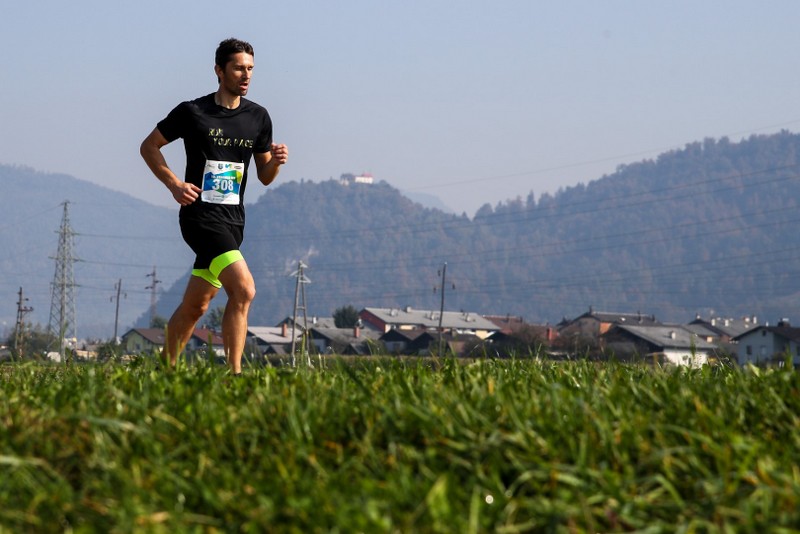 Možnost:Aktivnost si izbereš sam:Tenis,Kolesarjenje,Pohodništvo,Katerakoli druga aktivnost, ki jo imaš možnost izvajat.Bodi aktiven!